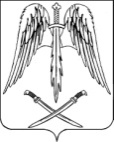 СОВЕТ АРХАНГЕЛЬСКОГО СЕЛЬСКОГО ПОСЕЛЕНИЯТИХОРЕЦКОГО РАЙОНА РЕШЕНИЕот  ______________                                                                                  № ______станица АрхангельскаяО внесении изменений в решение Совета Архангельского сельского поселения Тихорецкого района от 13 ноября 2013 № 208 «Об определении границ прилегающих к некоторым организациям и объектам территорий, на которых не допускается розничная продажа алкогольной продукции на территории Архангельского сельского поселения Тихорецкого района»Рассмотрев проект решения Совета Архангельского сельского поселения Тихорецкого района от 13 ноября 2013 № 208 «Об определении границ прилегающих к некоторым организациям и объектам территорий, на которых не допускается розничная продажа алкогольной продукции на территории Архангельского сельского поселения Тихорецкого района» внесенный Тихорецкой межрайонной прокуратурой, в соответствии со статьей 9 Федерального закона от 17 января 1992 № 2202-1 «О прокуратуре Российской Федерации», статьей 46 Федерального закона от 06 октября 2003 № 131-ФЗ «Об общих принципах организации местного самоуправления Российской Федерации», постановлением Правительства Российской Федерации от 27 декабря 2012 № 1425 «Об определении органами государственной власти субъектов Российской Федерации мест массового скопления граждан и мест нахождения источников повышенной опасности, в которых не допускается розничная продажа алкогольной продукции, а также определении органами местного самоуправления границ прилегающих к некоторым организациям и объектам территорий, на которых не допускается розничная продажа алкогольной продукции», Совет Архангельского сельского поселения Тихорецкого района РЕШИЛ:1.Внести в Решение Совета Архангельского сельского поселения Тихорецкого района от 13 ноября 2013 № 208 «Об определении границ прилегающих к некоторым организациям и объектам территорий, на которых не допускается розничная продажа алкогольной продукции на территории Архангельского сельского поселения Тихорецкого района» следующие изменения:1).пункт 1 дополнить пунктами 1.1 – 1.3 следующего содержания:«1.1.В настоящем решении используются следующие понятия:а)«детские организации» - организации, осуществляющие деятельность по дошкольному и начальному общему образованию (по Общероссийскому классификатору видов экономической деятельности код 80.1, кроме кода 80.10.3);б)«обособленная территория» - территория, границы которой обозначены ограждением (объектами искусственного происхождения), прилегающая к зданию (строению, сооружению), в котором расположены организации и (или) объекты указанные в пункте 1 Решения;в)«образовательные организации» - организации, определенные в соответствии с Законом Российской Федерации «Об образовании» и имеющие лицензию на осуществление образовательной деятельности;г)«стационарный торговый объект» - торговый объект, представляющий собой здание или часть здания, строения или часть строения, прочно связанные фундаментом такого, здания, строения с землей и присоединенные к сетям инженерно-технического обеспечения, в котором осуществляется розничная продажа алкогольной продукции.».1.2 Дополнительная территория определяется:а) при наличии обособленной территории – от входа для посетителей на обособленную территорию до входа посетителей в стационарный торговый объект;б) при отсутствии обособленной территории – от входа для посетителей в здание (строение, сооружение), в котором расположены организации и (или) объекты, указанные в пункте 1 настоящего решения.1.3 Расчет расстояний до границ прилегающих территорий производится путем измерения в метрах кратчайшего расстояния по прямой линии от оси входа (выхода) для посетителей в здание (строение, сооружение), в котором расположены защищаемые объекты, а при наличии обособленной территории – от оси входа (выхода) для посетителей на обособленную территорию. При наличии нескольких входов (выходов) для посетителей расчет производится от каждого входа (выхода).При нахождении входа (выхода) для посетителей в здание (строение, сооружение), внутри которого расположен стационарный торговый объект, в пределах окружности, указанной в пункте 1 настоящего решения, расчет расстояния в целях установления нахождения торгового объекта на прилегающей территории производится путем сложения:-измеренного в метрах кратчайшего расстояния по прямой линии от оси входа (выхода) для посетителей в здание (строение, сооружение), в котором расположен защищаемый объект, а при наличии обособленной территории -  от оси входа (выхода) для посетителей на обособленную территорию, до оси входа (выхода) в здание (строение, сооружение), в котором расположен стационарный торговый объект;-измеренного в метрах кратчайшего расстояния по пешеходной доступности от оси входа (выхода) для посетителей в здание (строение, сооружение), в котором расположен стационарный торговый объект, до входа в стационарный торговый объект.При нахождении стационарного торгового объекта и защищаемого объекта в помещениях одного здания (строения, сооружения) имеющих входы (выходы) для посетителей на разных сторонах данного здания (строения, сооружения) и находящихся в пределах окружности, указанной в п.1 настоящего решения, расчет расстояния в целях установления нахождения торгового объекта на прилегающей территории производится путем измерения в метрах кратчайшего расстояния по пешеходной доступности от оси входа (выхода) для посетителей в здание (строение, сооружение), в котором расположен защищаемый объект, а при наличии обособленной территории – от оси входа (выхода) для посетителей на обособленную территорию, до входа (выхода) для посетителей в здание (строение, сооружение), в котором расположен стационарный торговый объект.При указанных расчетах расстояние стационарных торговых объектов считается размещенным на прилегающей территории, если измеренное расстояние не превышает расстояние, указанное в пункте 1 настоящего решения.».2.Настоящее решение разместить на официальном сайте администрации Архангельского сельского поселения Тихорецкого района в информационно-телекоммуникационной сети «Интернет» и обнародовать в установленном порядке. 3.Решение вступает в силу со дня его обнародования.Председатель СоветаАрхангельского сельскогопоселения Тихорецкого района                                                   Е.В. АндрусенкоИ.о. главы Архангельского сельского  поселения Тихорецкого района                                                        Н.А.Булатова